ESOGÜ Ders Bilgi Formu Türkçe ve Sosyal Bilimler Eğitimi Bölümü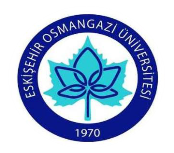 Dersin Öğretim Üyesi:  Dr. Öğr. Üyesi Abdulkerim ŞEN                         								Tarih: 04.08.2020DÖNEMGüzDERSİN KODUDERSİN ADIMedya Okuryazarlığı ve EğitimiYARIYILHAFTALIK DERS SAATİHAFTALIK DERS SAATİHAFTALIK DERS SAATİHAFTALIK DERS SAATİDERSİNDERSİNDERSİNDERSİNDERSİNDERSİNDERSİNYARIYILTeorikUygulamaLaboratuarLaboratuarKredisiKredisiAKTSAKTSTÜRÜTÜRÜDİLİ 72 0 - -  2 22 2 ZORUNLU (X)  SEÇMELİ ( )ZORUNLU (X)  SEÇMELİ ( )TürkçeDERSİN KATEGORİSİDERSİN KATEGORİSİDERSİN KATEGORİSİDERSİN KATEGORİSİDERSİN KATEGORİSİDERSİN KATEGORİSİDERSİN KATEGORİSİDERSİN KATEGORİSİDERSİN KATEGORİSİDERSİN KATEGORİSİDERSİN KATEGORİSİDERSİN KATEGORİSİMeslek BilgisiMeslek BilgisiMeslek BilgisiAlan BilgisiAlan BilgisiAlan BilgisiGenel KültürGenel KültürGenel KültürGenel KültürSeçmeliSeçmeliXXXGenel Kültür (  )         Alan ( )Genel Kültür (  )         Alan ( )DEĞERLENDİRME ÖLÇÜTLERİDEĞERLENDİRME ÖLÇÜTLERİDEĞERLENDİRME ÖLÇÜTLERİDEĞERLENDİRME ÖLÇÜTLERİDEĞERLENDİRME ÖLÇÜTLERİDEĞERLENDİRME ÖLÇÜTLERİDEĞERLENDİRME ÖLÇÜTLERİDEĞERLENDİRME ÖLÇÜTLERİDEĞERLENDİRME ÖLÇÜTLERİDEĞERLENDİRME ÖLÇÜTLERİDEĞERLENDİRME ÖLÇÜTLERİDEĞERLENDİRME ÖLÇÜTLERİYARIYIL İÇİYARIYIL İÇİYARIYIL İÇİYARIYIL İÇİFaaliyet türüFaaliyet türüFaaliyet türüFaaliyet türüSayıSayıSayı%YARIYIL İÇİYARIYIL İÇİYARIYIL İÇİYARIYIL İÇİI. Ara SınavI. Ara SınavI. Ara SınavI. Ara Sınav11140 YARIYIL İÇİYARIYIL İÇİYARIYIL İÇİYARIYIL İÇİII. Ara SınavII. Ara SınavII. Ara SınavII. Ara SınavYARIYIL İÇİYARIYIL İÇİYARIYIL İÇİYARIYIL İÇİKısa SınavKısa SınavKısa SınavKısa SınavYARIYIL İÇİYARIYIL İÇİYARIYIL İÇİYARIYIL İÇİÖdevÖdevÖdevÖdevYARIYIL İÇİYARIYIL İÇİYARIYIL İÇİYARIYIL İÇİProjeProjeProjeProjeYARIYIL İÇİYARIYIL İÇİYARIYIL İÇİYARIYIL İÇİRaporRaporRaporRaporYARIYIL İÇİYARIYIL İÇİYARIYIL İÇİYARIYIL İÇİDiğer(Sözlü)Diğer(Sözlü)Diğer(Sözlü)Diğer(Sözlü)YARIYIL SONU SINAVIYARIYIL SONU SINAVIYARIYIL SONU SINAVIYARIYIL SONU SINAVI1 1 1  60VARSA ÖNERİLEN ÖNKOŞUL(LAR)VARSA ÖNERİLEN ÖNKOŞUL(LAR)VARSA ÖNERİLEN ÖNKOŞUL(LAR)VARSA ÖNERİLEN ÖNKOŞUL(LAR)DERSİN KISA İÇERİĞİDERSİN KISA İÇERİĞİDERSİN KISA İÇERİĞİDERSİN KISA İÇERİĞİTelevizyon, reklamlar, yazılı basın, internet vb. ortamlardaki mesajlara ulaşma, çözümleme, değerlendirme ve iletme becerileri; yazılı, görsel, işitsel medyaya yönelik eleştirel bakış açısı için uygun öğretim becerilerine yönelik uygulama; medya okuryazarlığı programı, iletişime giriş; kitle iletişim araçları; medya ve medyanın toplumsal, kültürel ve ekonomik yaşam üzerindeki etkileri; ülkemizde televizyon yayıncılığı; internette bilgiye erişim; haber okuma, sohbet, e-posta, uzaktan eğitim, oyun gibi etkinlikleri uygulamalı olarak gerçekleştirme; medyayı eleştirel okuma ve propaganda teknikleri; aile ve medya; çocuk ve medya; televizyondaki uyarıcı simgelerin tanıtımı; dergi ve türlerini tanıma.Televizyon, reklamlar, yazılı basın, internet vb. ortamlardaki mesajlara ulaşma, çözümleme, değerlendirme ve iletme becerileri; yazılı, görsel, işitsel medyaya yönelik eleştirel bakış açısı için uygun öğretim becerilerine yönelik uygulama; medya okuryazarlığı programı, iletişime giriş; kitle iletişim araçları; medya ve medyanın toplumsal, kültürel ve ekonomik yaşam üzerindeki etkileri; ülkemizde televizyon yayıncılığı; internette bilgiye erişim; haber okuma, sohbet, e-posta, uzaktan eğitim, oyun gibi etkinlikleri uygulamalı olarak gerçekleştirme; medyayı eleştirel okuma ve propaganda teknikleri; aile ve medya; çocuk ve medya; televizyondaki uyarıcı simgelerin tanıtımı; dergi ve türlerini tanıma.Televizyon, reklamlar, yazılı basın, internet vb. ortamlardaki mesajlara ulaşma, çözümleme, değerlendirme ve iletme becerileri; yazılı, görsel, işitsel medyaya yönelik eleştirel bakış açısı için uygun öğretim becerilerine yönelik uygulama; medya okuryazarlığı programı, iletişime giriş; kitle iletişim araçları; medya ve medyanın toplumsal, kültürel ve ekonomik yaşam üzerindeki etkileri; ülkemizde televizyon yayıncılığı; internette bilgiye erişim; haber okuma, sohbet, e-posta, uzaktan eğitim, oyun gibi etkinlikleri uygulamalı olarak gerçekleştirme; medyayı eleştirel okuma ve propaganda teknikleri; aile ve medya; çocuk ve medya; televizyondaki uyarıcı simgelerin tanıtımı; dergi ve türlerini tanıma.Televizyon, reklamlar, yazılı basın, internet vb. ortamlardaki mesajlara ulaşma, çözümleme, değerlendirme ve iletme becerileri; yazılı, görsel, işitsel medyaya yönelik eleştirel bakış açısı için uygun öğretim becerilerine yönelik uygulama; medya okuryazarlığı programı, iletişime giriş; kitle iletişim araçları; medya ve medyanın toplumsal, kültürel ve ekonomik yaşam üzerindeki etkileri; ülkemizde televizyon yayıncılığı; internette bilgiye erişim; haber okuma, sohbet, e-posta, uzaktan eğitim, oyun gibi etkinlikleri uygulamalı olarak gerçekleştirme; medyayı eleştirel okuma ve propaganda teknikleri; aile ve medya; çocuk ve medya; televizyondaki uyarıcı simgelerin tanıtımı; dergi ve türlerini tanıma.Televizyon, reklamlar, yazılı basın, internet vb. ortamlardaki mesajlara ulaşma, çözümleme, değerlendirme ve iletme becerileri; yazılı, görsel, işitsel medyaya yönelik eleştirel bakış açısı için uygun öğretim becerilerine yönelik uygulama; medya okuryazarlığı programı, iletişime giriş; kitle iletişim araçları; medya ve medyanın toplumsal, kültürel ve ekonomik yaşam üzerindeki etkileri; ülkemizde televizyon yayıncılığı; internette bilgiye erişim; haber okuma, sohbet, e-posta, uzaktan eğitim, oyun gibi etkinlikleri uygulamalı olarak gerçekleştirme; medyayı eleştirel okuma ve propaganda teknikleri; aile ve medya; çocuk ve medya; televizyondaki uyarıcı simgelerin tanıtımı; dergi ve türlerini tanıma.Televizyon, reklamlar, yazılı basın, internet vb. ortamlardaki mesajlara ulaşma, çözümleme, değerlendirme ve iletme becerileri; yazılı, görsel, işitsel medyaya yönelik eleştirel bakış açısı için uygun öğretim becerilerine yönelik uygulama; medya okuryazarlığı programı, iletişime giriş; kitle iletişim araçları; medya ve medyanın toplumsal, kültürel ve ekonomik yaşam üzerindeki etkileri; ülkemizde televizyon yayıncılığı; internette bilgiye erişim; haber okuma, sohbet, e-posta, uzaktan eğitim, oyun gibi etkinlikleri uygulamalı olarak gerçekleştirme; medyayı eleştirel okuma ve propaganda teknikleri; aile ve medya; çocuk ve medya; televizyondaki uyarıcı simgelerin tanıtımı; dergi ve türlerini tanıma.Televizyon, reklamlar, yazılı basın, internet vb. ortamlardaki mesajlara ulaşma, çözümleme, değerlendirme ve iletme becerileri; yazılı, görsel, işitsel medyaya yönelik eleştirel bakış açısı için uygun öğretim becerilerine yönelik uygulama; medya okuryazarlığı programı, iletişime giriş; kitle iletişim araçları; medya ve medyanın toplumsal, kültürel ve ekonomik yaşam üzerindeki etkileri; ülkemizde televizyon yayıncılığı; internette bilgiye erişim; haber okuma, sohbet, e-posta, uzaktan eğitim, oyun gibi etkinlikleri uygulamalı olarak gerçekleştirme; medyayı eleştirel okuma ve propaganda teknikleri; aile ve medya; çocuk ve medya; televizyondaki uyarıcı simgelerin tanıtımı; dergi ve türlerini tanıma.Televizyon, reklamlar, yazılı basın, internet vb. ortamlardaki mesajlara ulaşma, çözümleme, değerlendirme ve iletme becerileri; yazılı, görsel, işitsel medyaya yönelik eleştirel bakış açısı için uygun öğretim becerilerine yönelik uygulama; medya okuryazarlığı programı, iletişime giriş; kitle iletişim araçları; medya ve medyanın toplumsal, kültürel ve ekonomik yaşam üzerindeki etkileri; ülkemizde televizyon yayıncılığı; internette bilgiye erişim; haber okuma, sohbet, e-posta, uzaktan eğitim, oyun gibi etkinlikleri uygulamalı olarak gerçekleştirme; medyayı eleştirel okuma ve propaganda teknikleri; aile ve medya; çocuk ve medya; televizyondaki uyarıcı simgelerin tanıtımı; dergi ve türlerini tanıma.DERSİN AMAÇLARIDERSİN AMAÇLARIDERSİN AMAÇLARIDERSİN AMAÇLARIDers medya içeriklerinin önemini, kritik okumasını ve değerlendirilmesini öğrencilere gösterecektir. Öğrenciler düzenli olarak derslere katılmakla ve tartışmalarda yer almakla yükümlüdürler.Ders medya içeriklerinin önemini, kritik okumasını ve değerlendirilmesini öğrencilere gösterecektir. Öğrenciler düzenli olarak derslere katılmakla ve tartışmalarda yer almakla yükümlüdürler.Ders medya içeriklerinin önemini, kritik okumasını ve değerlendirilmesini öğrencilere gösterecektir. Öğrenciler düzenli olarak derslere katılmakla ve tartışmalarda yer almakla yükümlüdürler.Ders medya içeriklerinin önemini, kritik okumasını ve değerlendirilmesini öğrencilere gösterecektir. Öğrenciler düzenli olarak derslere katılmakla ve tartışmalarda yer almakla yükümlüdürler.Ders medya içeriklerinin önemini, kritik okumasını ve değerlendirilmesini öğrencilere gösterecektir. Öğrenciler düzenli olarak derslere katılmakla ve tartışmalarda yer almakla yükümlüdürler.Ders medya içeriklerinin önemini, kritik okumasını ve değerlendirilmesini öğrencilere gösterecektir. Öğrenciler düzenli olarak derslere katılmakla ve tartışmalarda yer almakla yükümlüdürler.Ders medya içeriklerinin önemini, kritik okumasını ve değerlendirilmesini öğrencilere gösterecektir. Öğrenciler düzenli olarak derslere katılmakla ve tartışmalarda yer almakla yükümlüdürler.Ders medya içeriklerinin önemini, kritik okumasını ve değerlendirilmesini öğrencilere gösterecektir. Öğrenciler düzenli olarak derslere katılmakla ve tartışmalarda yer almakla yükümlüdürler.DERSİN MESLEK EĞİTİMİNİ SAĞLAMAYA YÖNELİK KATKISIDERSİN MESLEK EĞİTİMİNİ SAĞLAMAYA YÖNELİK KATKISIDERSİN MESLEK EĞİTİMİNİ SAĞLAMAYA YÖNELİK KATKISIDERSİN MESLEK EĞİTİMİNİ SAĞLAMAYA YÖNELİK KATKISIDERSİN ÖĞRENİM ÇIKTILARIDERSİN ÖĞRENİM ÇIKTILARIDERSİN ÖĞRENİM ÇIKTILARIDERSİN ÖĞRENİM ÇIKTILARIDemokratik toplumlarda medya özgürlüğünün önemini açıklarMedyadaki içerikleri eleştirel değerlendirebilir.Medyadaki içeriklerin güvenilirliklerini kontrol eder.Haber ve bilgilendirme çeşitlerini açıklar.Medyayı bilinçli bir okur olarak takip eder.Demokratik toplumlarda medya özgürlüğünün önemini açıklarMedyadaki içerikleri eleştirel değerlendirebilir.Medyadaki içeriklerin güvenilirliklerini kontrol eder.Haber ve bilgilendirme çeşitlerini açıklar.Medyayı bilinçli bir okur olarak takip eder.Demokratik toplumlarda medya özgürlüğünün önemini açıklarMedyadaki içerikleri eleştirel değerlendirebilir.Medyadaki içeriklerin güvenilirliklerini kontrol eder.Haber ve bilgilendirme çeşitlerini açıklar.Medyayı bilinçli bir okur olarak takip eder.Demokratik toplumlarda medya özgürlüğünün önemini açıklarMedyadaki içerikleri eleştirel değerlendirebilir.Medyadaki içeriklerin güvenilirliklerini kontrol eder.Haber ve bilgilendirme çeşitlerini açıklar.Medyayı bilinçli bir okur olarak takip eder.Demokratik toplumlarda medya özgürlüğünün önemini açıklarMedyadaki içerikleri eleştirel değerlendirebilir.Medyadaki içeriklerin güvenilirliklerini kontrol eder.Haber ve bilgilendirme çeşitlerini açıklar.Medyayı bilinçli bir okur olarak takip eder.Demokratik toplumlarda medya özgürlüğünün önemini açıklarMedyadaki içerikleri eleştirel değerlendirebilir.Medyadaki içeriklerin güvenilirliklerini kontrol eder.Haber ve bilgilendirme çeşitlerini açıklar.Medyayı bilinçli bir okur olarak takip eder.Demokratik toplumlarda medya özgürlüğünün önemini açıklarMedyadaki içerikleri eleştirel değerlendirebilir.Medyadaki içeriklerin güvenilirliklerini kontrol eder.Haber ve bilgilendirme çeşitlerini açıklar.Medyayı bilinçli bir okur olarak takip eder.Demokratik toplumlarda medya özgürlüğünün önemini açıklarMedyadaki içerikleri eleştirel değerlendirebilir.Medyadaki içeriklerin güvenilirliklerini kontrol eder.Haber ve bilgilendirme çeşitlerini açıklar.Medyayı bilinçli bir okur olarak takip eder.TEMEL DERS KİTABITEMEL DERS KİTABITEMEL DERS KİTABITEMEL DERS KİTABIKaynak olarak öğrencilerin ilgi ve seviyelerine uygun akademik makaleler sunulacaktır.Kaynak olarak öğrencilerin ilgi ve seviyelerine uygun akademik makaleler sunulacaktır.Kaynak olarak öğrencilerin ilgi ve seviyelerine uygun akademik makaleler sunulacaktır.Kaynak olarak öğrencilerin ilgi ve seviyelerine uygun akademik makaleler sunulacaktır.Kaynak olarak öğrencilerin ilgi ve seviyelerine uygun akademik makaleler sunulacaktır.Kaynak olarak öğrencilerin ilgi ve seviyelerine uygun akademik makaleler sunulacaktır.Kaynak olarak öğrencilerin ilgi ve seviyelerine uygun akademik makaleler sunulacaktır.Kaynak olarak öğrencilerin ilgi ve seviyelerine uygun akademik makaleler sunulacaktır.YARDIMCI KAYNAKLARYARDIMCI KAYNAKLARYARDIMCI KAYNAKLARYARDIMCI KAYNAKLARDERSTE GEREKLİ ARAÇ VE GEREÇLERDERSTE GEREKLİ ARAÇ VE GEREÇLERDERSTE GEREKLİ ARAÇ VE GEREÇLERDERSTE GEREKLİ ARAÇ VE GEREÇLERDERSİN HAFTALIK PLANIDERSİN HAFTALIK PLANIHAFTAİŞLENEN KONULAR1. haftaGiriş, tanışma ve temel kavramlar2. haftaTelevizyon, reklamlar, yazılı basın, internet vb. ortamlardaki mesajlara ulaşma, çözümleme, değerlendirme ve iletme becerileri; 3. haftaYazılı, görsel, işitsel medyaya yönelik eleştirel bakış açısı için uygun öğretim becerilerine yönelik uygulama; 4. haftaMedya okuryazarlığı programı, 5. haftaİletişime giriş; 6. haftaKitle iletişim araçları; 7. haftaMedya ve medyanın toplumsal, kültürel ve ekonomik yaşam üzerindeki etkileri; 8.HaftaAra sınav9. haftaÜlkemizde televizyon yayıncılığı; 10. haftaİnternette bilgiye erişim; 11. haftaHaber okuma, sohbet, e-posta, uzaktan eğitim, oyun gibi etkinlikleri uygulamalı olarak gerçekleştirme; 12. haftaMedyayı eleştirel okuma ve propaganda teknikleri; 13. haftaAile ve medya; 14. haftaÇocuk ve medya; televizyondaki uyarıcı simgelerin tanıtımı, 15. haftaDergi ve türlerini tanıma.16. HaftaFİNAL SINAVI NoPROGRAM ALAN YETERLİLİKLERİ (ÇIKTILARI)321Sosyal Bilgilerin, yaşamı nasıl kolaylaştırdığını açıklayabilme.Xİnsan sevgisi ve evrenselliğin önemini açıklayabilme.XVatan sevgisi edinmede Sosyal Bilgilerin önemini kavrayabilme.XÜlkelerin yönetim biçimlerine uygun birey yetiştirmede Sosyal Bilgilerin önemini fark edebilme.XSosyal Bilgiler eğitimi sayesinde sosyal-siyasal, ekonomik ve kültürel gelişmeleri açıklayabilme.XTarih, Coğrafya, Sosyoloji, Psikoloji, Felsefe, Antropoloji, Arkeoloji, Siyaset ve Ekonomi gibi disiplinlere ilişkin alan bilgisine sahip olabilme.XSosyal bilimlere ilişkin bilgileri bütüncül biçimde kullanabilme.XSosyal Bilgiler eğitimine ilişkin sorunları belirleyerek bilimsel araştırma yapabilme.XÖğrenme öğretme sürecini planlayabilme.XSosyal Bilgiler öğretimi strateji, yöntem ve tekniklerini kullanabilme.XSosyal Bilgiler eğitimine yönelik araç gereçleri tanıma ve kullanabilme.XSosyal Bilgiler eğitiminde yeni teknolojilerden yararlanabilme.XSosyal Bilgiler eğitimine ilişkin toplumsal, bilimsel ve etik değerlere sahip olabilme.XGenel kültür bilgisine sahip olabilme.XMesleki yeterliklerini fark etme, zayıf yönlerini geliştirme çabasında olabilme.XÖzel eğitime gereksinim duyan öğrencileri dikkate alan uygulamalar yapabilme.XAtatürk ilke ve inkılaplarının toplumun siyasal, sosyal, kültürel, ekonomik alanda gelişimine etkilerini ve önemini açıklayabilme.XÖğrencilerin gelişim ve öğrenme özellikleri konusunda bilgi sahibi olma ve ailelerle iş birliği yapabilme.XEtkili iletişim becerilerine sahip olabilme.XMilli bayram ve törenlerin anlam ve öneminin farkına varma, törenlerin yönetim ve organizasyonunu yapabilmeX